9 клас. Річна контрольна робота.Варіант 1 (тестові завдання – 7 балів, задачі -5 балів)1. В яких одиницях СІ вимірюється індукція магнітного поля ?         А: Н.              Б: Тл.                    В: Дж2. За якою формулою можна обчислити силу Ампера?;      Б:     ;      В: 3. Якою буквою позначено кут заломлення світла? 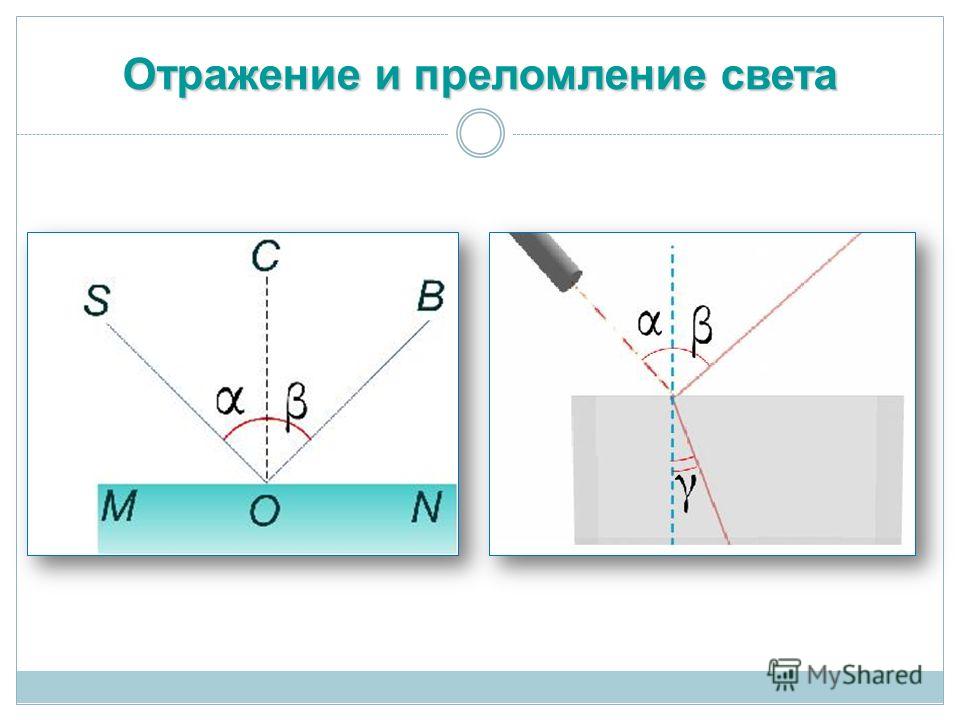                А:  α      Б: β          В: γ4. Кут падіння променя на поверхню води дорівнює 20о. Яким є кут відбивання світла від цієї поверхні?               А: 20о;                      Б: 70о;               В: 35о. 5. Як називається точка, в якій перетинаються після заломлення в лінзі промені, що падали на лінзу паралельно головній оптичній осі?             А: оптична вісь;      Б: оптичний центр;      В: фокус.6. В яких одиницях СІ вимірюється оптична сила лінзи?                А:  м;               Б: дптр;             В: м2.7. Яким символом позначають довжину хвилі?             А:   λ;        Б: υ;     В:  ν;      Г:   Т.8. В яких одиницях СІ вимірюють частоту коливань точок хвилі?             А:  с;           Б:  м;          В:   Гц.9. Які частинки входять до складу атомного ядра? А: електрони, протони;       Б: нейтрони, протони;      В: нейтрони, електрони.10. Скільки протонів містить ядро атома ?                      А: 22;                      Б: 48;                    В: 26.11. Яке радіоактивне проміння має найбільшу іонізуючу здатність? А:  α-проміння;                      Б:  β-проміння;                  Г: γ-промені?12. Що представляє собою β-проміння?            А: потік електронів;      Б: потік протонів;     В: потік ядер Гелію.13. За якою формулою можна обчислити потенціальну енергію піднятого над землею тіла?                       14. В яких одиницях СІ вимірюється імпульс тіла?                           А:  Дж;                     Б: ;                      В: Н·с.15. Тіло масою 14 кг рухається згідно рівняння . Визначити імпульс тіла через 3 с після початку руху.                            16. Кут падіння променя на плоске дзеркало збільшили на 15о. На скільки градусів збільшився кут між падаючим та відбитим  променями?    17. З якою силою діє однорідне магнітне поле, індукція якого 50 мТл, на провідник завдовжки 10 см розташований під кутом  до силових ліній при силі струму 1 А?  18. Велосипедист, який рухається зі швидкістю 3 м/с, починає спускатися з гори з прискоренням 0,8м/с2 . Визначити довжину гори, якщо спуск триває 6с.  19. Тілу масою 6 кг певна сила надає прискорення 0,2 м/с2. Якого прискорення набуде тіло масою 1,2 кг під дією тієї ж сили?                  Варіант 2  (тестові завдання – 7 балів, задачі - 5 балів)1. В яких одиницях СІ вимірюється сила Ампера ?   А: Тл                    Б: Н.                          В: Дж 2. За якою формулою можна обчислити індукцію магнітного поля?;      Б:     ;      В: 3 . Якою буквою позначено кут відбивання світла?  А:  α                 Б: β                       В: γ4. Кут падіння променя на поверхню води дорівнює 30о. Яким є кут відбивання світла від цієї поверхні?   А: 60о;                      Б: 30о;               В: 15о. 5. В яких одиницях СІ вимірюється фокусна відстань лінзи?     А:  м;               Б: дптр;             В: м2.6. Як повинні падати на лінзу промені, щоб після заломлення в лінзі вони йшли паралельно головній оптичній осі?                                                А: Перпендикулярно лінзі;   Б: через фокус;   В: паралельно головній осі.7 . Яким символом позначають період хвилі?  А : Т;                   Б: υ;                В:  ν;             Г:   λ;   8. В яких одиницях СІ вимірюють період коливань точок хвилі?  А:  Гц.                     Б:  м;                    В:   с;  9. Які частинки використовував Резерфорд при бомбардуванні атомів золота?А: протони;       Б: α-частинки;    В: електрони;   Г: нейтрони.10. Скільки нейтронів містить ядро атома ?               А: 30;                   Б: 65;                        В: 35.11. Яке радіоактивне проміння має найбільшу проникну  здатність? А:  α-проміння;                      Б:  β-проміння;                  Г: γ-промені?12. Що представляє собою α-проміння?   А: потік електронів;      Б: потік протонів;     В: потік ядер Гелію.13. За якою формулою можна обчислити потенціальну енергію стиснутої пружини?                       14. В яких одиницях СІ вимірюється імпульс сили?  А:  Дж;                     Б: ;                      В: Н·с.15. Тіло масою 600 г рухається згідно рівняння . Визначити імпульс тіла через 8 с після початку руху.                            16. Кут падіння променя на плоске дзеркало 35о.  Яким буде  кут між падаючим та відбитим  променями, якщо кут падіння збільшили на 25о ? 17. Визначити індукцію магнітного поля, яке на провідник довжиною 20 см зі струмом 1,2 А діє з силою 0,7 Н. Кут між напрямом силових ліній і струмом у провіднику становить 45о.   18. За перші 3 с рівноприскореного руху без початкової швидкості тіло пройшло 5 м. Яку відстань воно пройшло за перші 8 с?     19. Сила 18 Н надає тілу прискорення 2 м/с2. Якого прискорення набуде це тіло під дією сили 54 Н?                                                  